Messiah Lutheran Church—Missouri Synod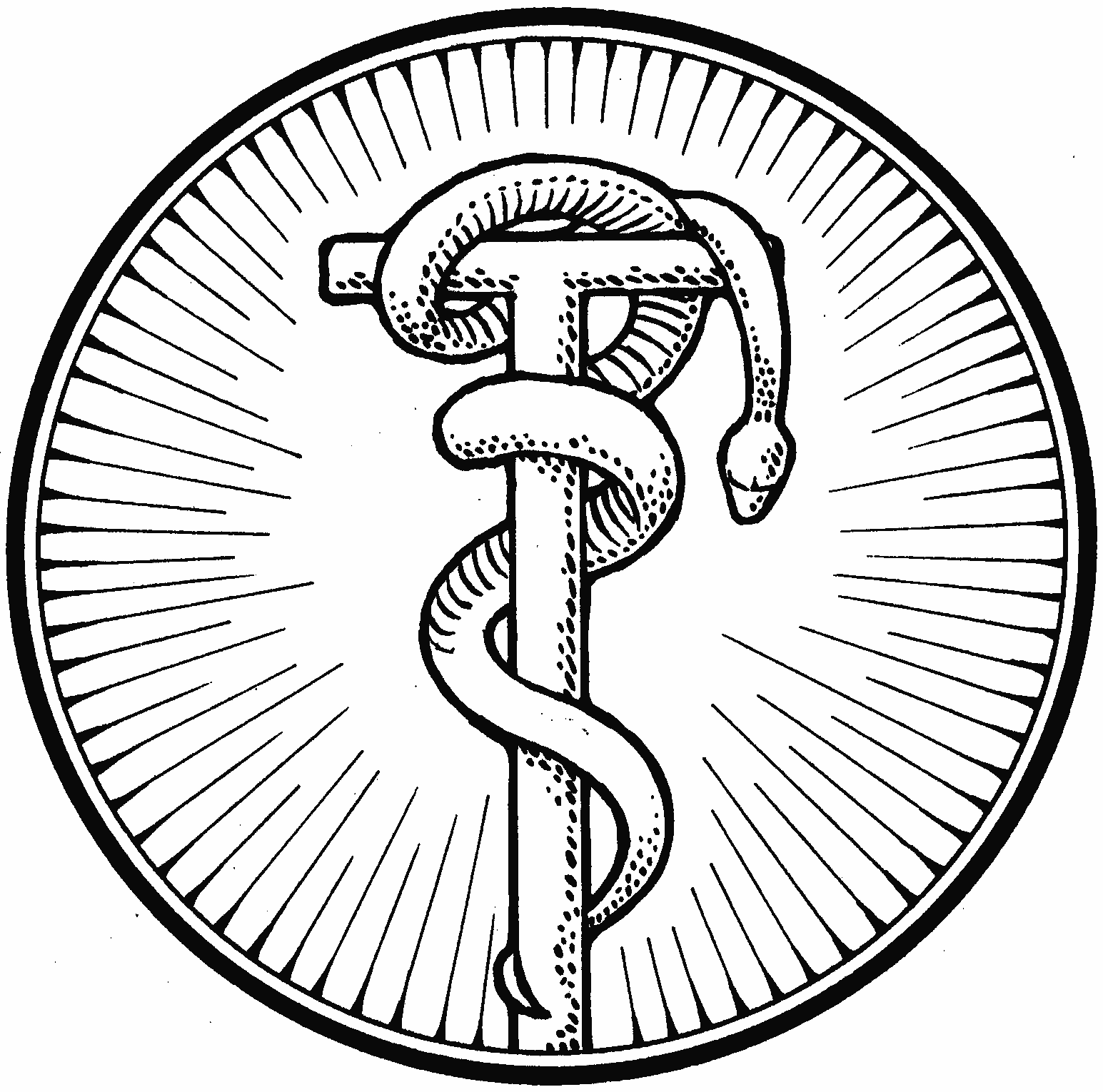 Rogate- Sixth Sunday of EasterMay 25, 2014Divine Service IIJames 1:22  “But be doers of the word, and not hearers only, deceiving yourselves.” The Word is God is not merely to be heard, but to be received and believed. Our faith is implanted and strengthened by the Word of God. And as Luther said, “Oh, it is a living, busy, active, mighty thing, this faith. And so it is impossible for it not to do good works incessantly.” James reminds us of this – and encourages us to examine our lives and come to repentance where we can see that we are not living out our faith in sincerity.Messiah Lutheran ChurchRev. James A. Roemke, Pastor2026 22nd Ave. Kenosha, WI 53140Church Office: 262-551-8182  Parsonage: 262-551-0944Website: www.messiahkenosha.orgEmail: secretary@messiahkenosha.orgPastor’s Cell: 262-455-0255 Christ Lutheran Academy: 262-697-6044VISITORS WELCOME! A special welcome to any visitors and guests who are with us today. Please introduce yourself to the pastor after the service, and we pray that the hearing and receiving of the Word of God in our midst will be filled with joy and thanksgiving! ATTENDANCE REGISTER: During the offering we ask that you sign the attendance register located at the center aisle of each pew. Please hand the filled in sheet to the usher as you exit at the end of the service. Let the usher know if you don’t have a pad in your pew.HOLY COMMUNION is celebrated every Sunday and on Feast Days. Visiting communicant members of the Lutheran Church—Missouri Synod are invited to commune today. All other visitors are asked to speak with the pastor before coming to the altar. If there is time before the service, introduce yourself to the pastor or an elder. Other visitors are invited to use this time for prayer. If you desire information about attending communion, you are encouraged to visit with the pastor after the service today.PRAYERS OF PREPARATION may be found in the opening cover of the hymnals in each pew. Take some time before the service begins in quiet preparation and prayer.+SERVING TODAY+Preacher/Celebrant: Pr. RoemkeElder: Patrick Tauschek	Ushers: Tyler Nehls & Austin NehlsGreeter: Gail Kulbacki	Organist: Evone HagermanAltar Guild: Diana Dissen & Marilyn DissenCookies: Provided by Chuck and Anita Brothers. Thank you!Flowers: Provided by the DelFrate family in honor of Gemma’s birthday and the Brothers family in honor of Anita’s and Becky’s birthdays.This Is the Day the Lord Has Made	LSB 903StandThe sign of the cross may be made by all in remembrance of their Baptism.INVOCATION	p167+CONFESSION AND ABSOLUTION+Silence for reflection on God's Word and for self-examination.+SERVICE OF THE WORD+Introit	Ps. 66:1–2a, 17, 19–20; antiphon: Is. 48:20b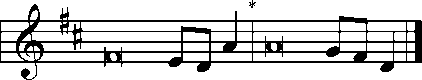  [With a voice of singing,] declare this with a shout of joy to the end of the earth.  Alle- | luia.*     The Lord has redeemed his servant Jacob! Alle- | luia.Shout for joy to God, | all the earth;*     sing the glory | of his name.I cried to him | with my mouth,*     and high praise was | on my tongue.But truly God has | listened;*     he has attended to the voice | of my prayer.Blessèd | be God,*     because he has not rejected my prayer or removed his steadfast | love from me!Glory be to the Father and | to the Son*     and to the Holy | Spirit;as it was in the be- | ginning,*     is now, and will be forever. | Amen.[With a voice of singing,] declare this with a shout of joy to the end of the earth.  Alle- | luia.*     The Lord has redeemed his servant Jacob! Alle- | luia.Kyrie	p168This is the Feast	p171Salutation and Collect of the Day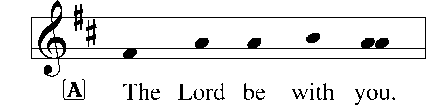 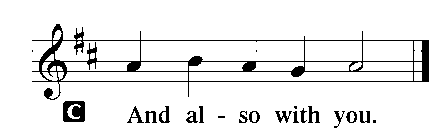 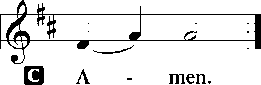 SitOld Testament Reading	Numbers 21:4–94From Mount Hor they set out by the way to the Red Sea, to go around the land of Edom. And the people became impatient on the way. 5And the people spoke against God and against Moses, “Why have you brought us up out of Egypt to die in the wilderness? For there is no food and no water, and we loathe this worthless food.” 6Then the Lord sent fiery serpents among the people, and they bit the people, so that many people of Israel died. 7And the people came to Moses and said, “We have sinned, for we have spoken against the Lord and against you. Pray to the Lord, that he take away the serpents from us.” So Moses prayed for the people. 8And the Lord said to Moses, “Make a fiery serpent and set it on a pole, and everyone who is bitten, when he sees it, shall live.” 9So Moses made a bronze serpent and set it on a pole. And if a serpent bit anyone, he would look at the bronze serpent and live.Our Father, Who from Heaven Above		            LSB 766 v.1-4Epistle	1 Timothy 2:1–61First of all, then, I urge that supplications, prayers, intercessions, and thanksgivings be made for all people, 2for kings and all who are in high positions, that we may lead a peaceful and quiet life, godly and dignified in every way. 3This is good, and it is pleasing in the sight of God our Savior, 4who desires all people to be saved and to come to the knowledge of the truth. 5For there is one God, and there is one mediator between God and men, the man Christ Jesus, 6who gave himself as a ransom for all, which is the testimony given at the proper time.StandAlleluia and Verse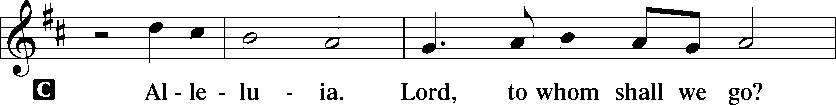 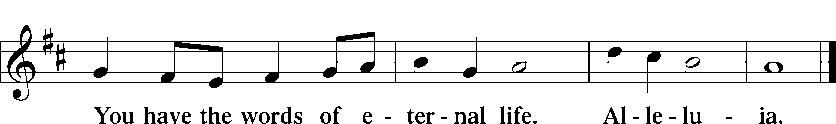 Holy Gospel	John 16:23–30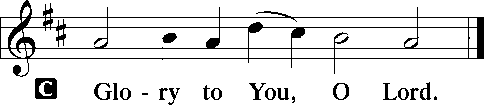 23[Jesus said:] “In that day you will ask nothing of me. Truly, truly, I say to you, whatever you ask of the Father in my name, he will give it to you. 24Until now you have asked nothing in my name. Ask, and you will receive, that your joy may be full.      25“I have said these things to you in figures of speech. The hour is coming when I will no longer speak to you in figures of speech but will tell you plainly about the Father. 26In that day you will ask in my name, and I do not say to you that I will ask the Father on your behalf; 27for the Father himself loves you, because you have loved me and have believed that I came from God. 28I came from the Father and have come into the world, and now I am leaving the world and going to the Father.”      29His disciples said, “Ah, now you are speaking plainly and not using figurative speech! 30Now we know that you know all things and do not need anyone to question you; this is why we believe that you came from God.”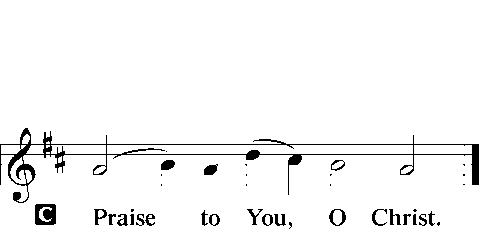 SitOur Father, Who from Heaven Above		            LSB 766 v.5-9SermonStandNicene CreedPrayer of the ChurchSitOfferingStandOffertory-New Testament Canticle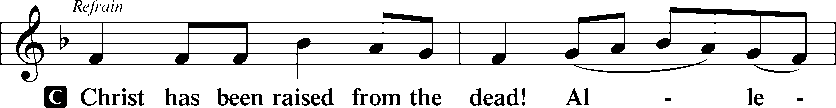 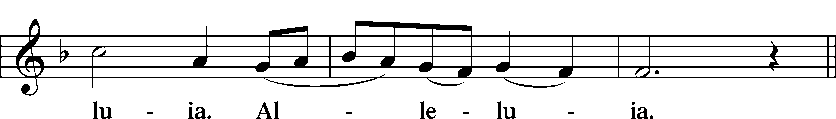 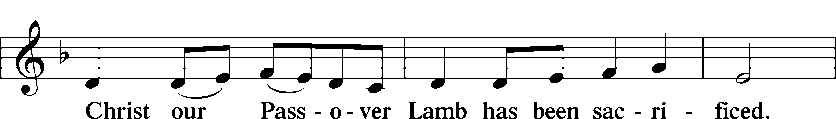 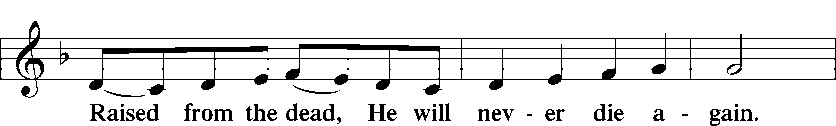 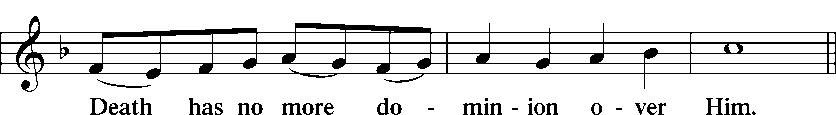 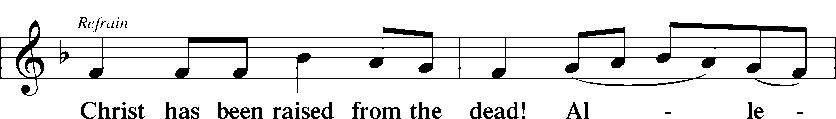 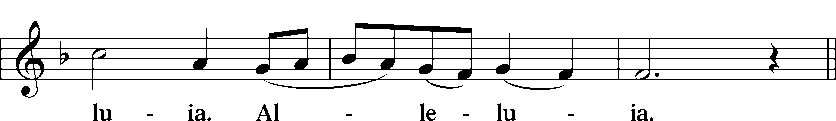 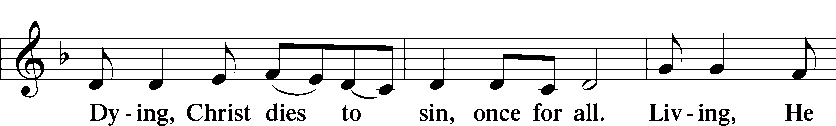 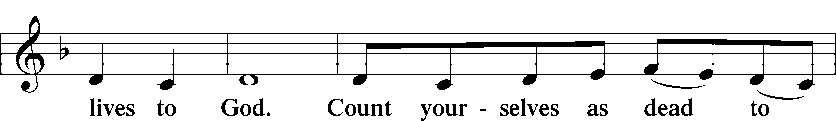 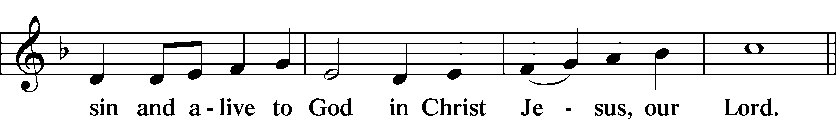 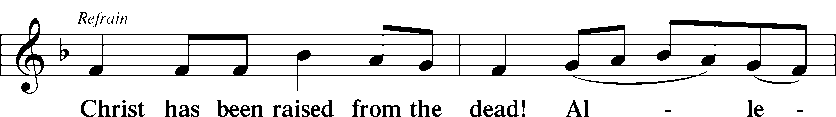 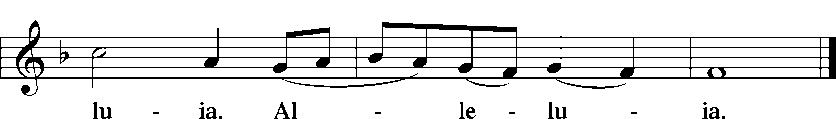 +SERVICE OF THE SACRAMENT+PrefaceSanctusPrayer of ThanksgivingThe Words of Our LordProclamation of ChristLord's PrayerPax Domini	p180Agnus Dei	p180SitDistributionAll Hail the Power of Jesus' Name	LSB 549Lift High the Cross	LSB 837Jesus, Thy Blood and Righteousness	LSB 563StandThank the Lord	p181Post-Communion Collect	p183Benediction	p183Now Thank We All Our God	LSB 895+PRAYER LIST+For all the children and Christ Lutheran Academy Staff: Debi Tauschek, Karen Moe, Ruth Mallmann, Stephanie Zuehls, Liesl Christensen, & Christa Hegland.Those who serve in our nation’s armed forces: Exor Padro, Ted & Katie Hart, and for veterans.Shut-ins: Elsie Rintamaki & Lillian Sciortino.For all those suffering from illnesses or other trials, including: Dennis Metallo, Joe Kayon, Richard Cleereman, Fred Dissen, Alison Daughtery (Metallo’s granddaughter), John Mills, Carla Krueger (cousin of Becky Noble), Diane Gundlach, Faith Peyron, Karin Zuehls (Jeff’s aunt), Diane Horschak (Debi Tauschek’s mother), and Rev. John Wille.+ANNOUNCEMENTS FOR THE WEEK OF MAY 25, 2014+KENOSHA KINGFISH GAME & TAILGATE PARTY: Sponsored by Thrivent.  Friday, June 20 at 6:00 pm.  Tickets are $5 per person.  Reservations and payment must be made by June 1st.  See poster in fellowship hall and talk to Lesa for more info and to purchase tickets.CLA RUMMAGE SALE will be held June 12-14. If you have any extra items laying around your house that  you would like to donate, please bring them to the church.  In the past, adult clothing has not sold well, so we would prefer not to receive donations of that. But we will accept anything else, clean and in good condition.  Contact Lesa Roemke with any questions.ASCENSION DAY DIVINE SERVICE will be this Thursday, May 29th at 6:30 pm.ISSUES, ETC. is a radio talk show produced by Lutheran Public Radio in Collinsville, IL and hosted by LCMS Pastor Todd Wilken.  This week's topics include: The Movie "Godzilla," Was Adolf Hitler a Christian?, Speaking the Truth in Love to Mormons, The Hymn "The Strife Is O'er, the Battle Done," Noah, The Ascension of Jesus, Justin Martyr and more.  You can listen on-demand at www.issuesetc.org.INCOMEBudgeted Lord’s Work Needed Weekly:			  	$3,717Lord’s Work Received 5/18:					$2,463Difference Received vs. Needed:				-$1,254Difference Received vs. Needed Year to Date:	 		-$4,960ATTENDANCE    Sunday 5/18: 111      	Communed:	91THIS WEEK’S EVENTS AT MESSIAH5/27	Tuesday	Choir Practice				7:00 pm5/29	Thursday	Ascension Divine Service		6:30 pmUPCOMING EVENTS AT MESSIAH6/8	Sunday		Confirmation				9:00 am6/12 – 6/14		CLA Rummage Sale			8:00 am6/20	Friday		Kenosha Kingfish Game		6:00 pm6/22	Sunday		Messiah vs. LOG Softball Game		TBA            BIRTHDAYS                                 BAPTISM BIRTHDAYS5/25	Bryce Braya-Weyrauch		5/28	Allen Swift	Anita Brothers			5/29	Cole Pederson	Rebecca Brothers		5/31	Allen Weber	Sara Ricchio				Nicole Wolgefahrt5/28	Gemma DelFrate5/29	Brody Pederson			      ANNIVERSARIES5/31	Deborah Davidson		             None this week.	PLet us pray. O God, the giver of all that is good, by Your holy inspiration grant that we may think those things that are right and by Your merciful guiding accomplish them; through Jesus Christ, Your Son, our Lord, who lives and reigns with You and the Holy Spirit, one God, now and forever. AThis is the Word of the Lord.CThanks be to God. AThis is the Word of the Lord.CThanks be to God.PThe Holy Gospel according to St. John, the sixteenth chapter.PThis is the Gospel of the Lord.